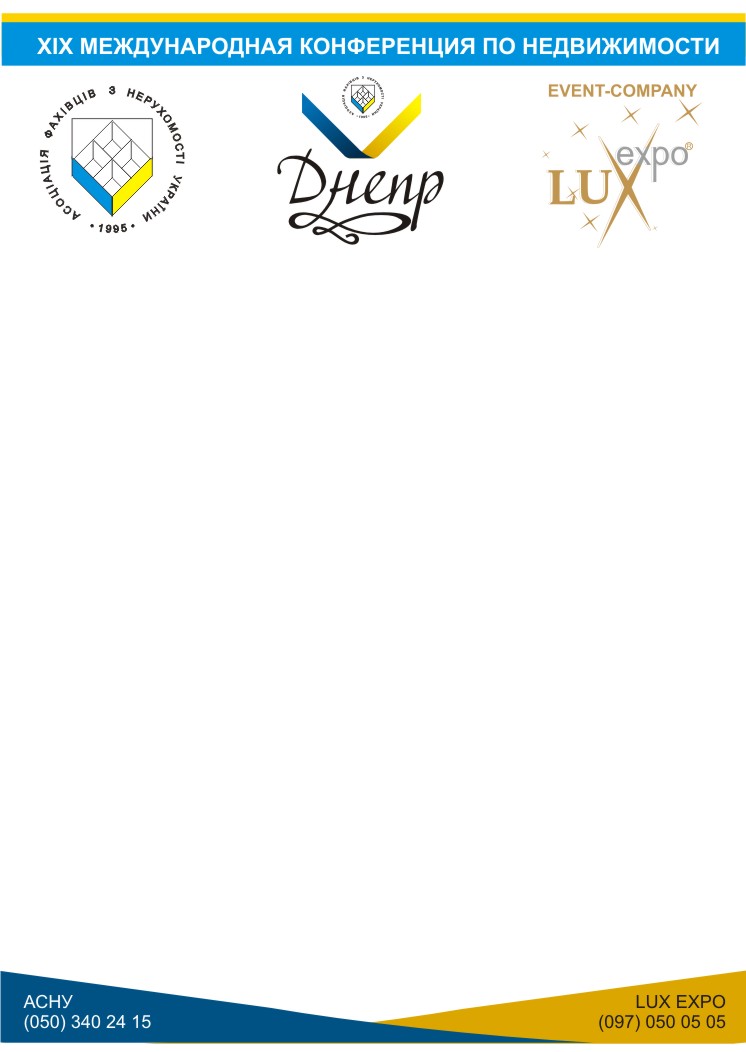 РЕГЛАМЕНТ XIX-й Международной конференции по недвижимости АСНУ21 мая 2015г. 1-й этаж КДЦ «Менора». Арт-галереи 124 и 127. 14:00 – 16:00 – Открытие выставки инвестиционных проектов.		Фотосессии, интервью участников и организаторов конференции для СМИ.		Бизнес-общение участников и гостей конференции.		Дружественный коктейль, дегустации от партнеров.		Интерактивное общение ведущего с участниками, розыгрыши подарков от партнеров.		Специальная лаунж-зона для участников конференции во внутреннем дворе «Меноры».Конференц-зал «Синай».	16:00 – 18:00 – Официальное открытие XIX-й Международной конференции по недвижимости.Приветственные слова организаторов, руководителей области, знаковых личностей в сфере недвижимости, строительства и архитектуры в формате открытой пресс-конференции.Вопросы участников, представителей прессы организаторам конференции.Бизнес-общение, обсуждение программы конференции.Creative Club Bartolomeo	19:00 - Торжественное открытие XIX международной конференции.Фуршет.Концертная программа.22 мая 2015 г.1-й этаж КДЦ «Менора». Арт-галереи 124 и 127, внутренний двор. 	9:00 – 9:30 – Регистрация участников конференции.Конференц-зал «Синай».	9:30 – 10:30 – Официальное открытие конференции.		Приветственное слово и выступление Президента АСНУ С.А. Злыдня		Приветственное слово и выступление Вице-президента АСНУ, руководителя				Днепропетровского отделения АСНУ Ю.В. АлексеенкоПриветственное слово и выступление Президента Ассоциации «Земельный союз Украины» А.Г. Кошиля		Приветственное слово и выступление Вице-президента АСНУ Ю.М. Тараторина	10:30 – 11:00 – Краткий обзор мероприятий, тем, секций и докладов.	11:00 – 12:00 – Блок «Рынок зарубежной недвижимости: новые возможности для риэлтора»	12:00 – 13:00 – Блок «В2В для риэлтора»	13:00 – 14:00 – Кофе-брейк	14:00 – 15:00 – Блок «Недвижимость и налогообложение»	15:00 – 16:00 – Блок «Недвижимость и право»	16:00 – 17:00 – Блок «Недвижимость и инновационные технологии»	17:00 – 19:00 – Бизнес-общение «Деловые круги», трансфер в ресторан «Le Grand»Ресторан «Le Grand».	19:00 - Торжественный ужин и официальная церемония награждения лучших членов АСНУ.Концертная программа.23 мая 2015 г.10:00 – 14:00 - Продолжение конференции на секции «Новые возможности в условиях кризиса на рынке недвижимости: где искать скрытые резервы?»место проведения: Rio-club.com.ua   Banket hall9:00 – 10:00 – выезд участников на мероприятия по предварительным заявкам.Под участников бронируется зал на ~ 50 человек в заведении «Барон Разгуляев»Участники выезжают в SPA-центр «Цунами»Экскурсия по городу.Экскурсия на завод «Интерпайп Сталь».Посещение Business&Relax Hotel GoodZone и тест-драйв автомобилей автосалона-партнера конференции.Музей Холокоста и экскурсия по Меноре.